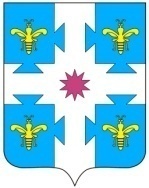 О внесении изменений в распределение субсидий, выделяемых из районного бюджета Козловского района Чувашской  Республики,  бюджетам поселений   на реализацию проектов развития общественной инфраструктуры, основанных из  местных инициативах , на 2020 год В соответствии с постановлением Кабинета Министров Чувашской  Республики  от 26  февраля 2020 г. № 71 "О распределении в 2020 году субсидий из республиканского бюджета Чувашской  Республики бюджетам муниципальных районов на реализацию проектов развития общественной инфраструктуры, основанных на местных инициативах" (с изменениями, внесенными постановлениями Кабинета Министров  Чувашской    Респубюлики   от  8  апреля   2020 г.  № 162, от 20 августа 2020 г.   № 476)   администрация     Козловского     района     Чувашской     Республики  п о с т а н о в л я е т:          1. Внести изменения в распределение субсидий, выделяемых из районного бюджета Козловского района Чувашской  Республики,  бюджетам поселений   на реализацию проектов  развития общественной инфраструктуры, основанных на местных инициативах, на 2020 год  согласно приложению к настоящему постановлению.         2. Финансовому отделу администрации  Козловского района Чувашской  Республики  внести изменения в сводную бюджетную роспись районного бюджета Козловского района Чувашской  Республики на 2020 год. И.о. главы администрации Козловского района								И.В.Рожков                 Приложениек постановлению администрации Козловского районаЧувашской Республикиот  «_25 »  августа  2020 г.  № 350 ___ ___ИЗМЕНЕНИЯ,вносимые в  распределение субсидий бюджетам поселений  на реализацию проектов  развития общественной инфраструктуры, основанных на местных инициативах, на 2020 год(тыс. руб.)№ п/пНаименования поселенийСумма, всего1.Аттиковское сельское-344,62.Еметкинское сельское-291,93.Карамышевское сельское-126,34.Янгильдинское сельское-185,9ИТОГО-948,7